AGENDA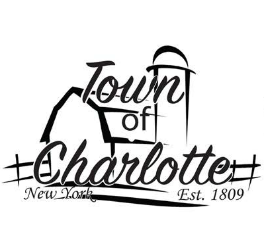 Wednesday, April 12th, 2023AT THE TOWN OF CHARLOTTE HIGHWAY DEPARTMENTI.	CALL TO ORDER 7:00 PMII.	PRAYER/PLEDGEIII.  	APPROVE MINUTESIV.	APPROVE VOUCHERSV.	NEW BUSINESS: 1. Report of officers:  Highway, Justice, Clerk, Tax Collector, Assessor, Building/Zoning, Dog Control3.  Financial Report 4.  Roll Call Vote: Regarding Local Law #1-2023 “A Local Law Enacting the Residential Real Property Partial Tax Exemption for Fire Fighters”5.   6.  7.  8. 9.10.ADJOURN 